مجمع أسئلة لامتحان التربية المروريةأسئلة من امتحانات التؤوريا (يشمل الإجابات)مسافة الفرملة هي المسافة التي تقطعها السيارة:بوقت رد فعل السائق.من اللحظة التي يتم فيها الضغط على الفرامل حتى تتوقف السيارة تماماً.حيث يوجد ظل في شارع من الأشجار العالية.من اللحظة التي يلاحظ فيها السائق الخطر حتى التوقف النهائي للسيارة.يجب الالتزام بإبطاء سرعة السيارة عند:تجاوز سيارة أخرىالاقتراب من حشد من الناسالسفر على طريق سريع ومجانيالاندماج في مسار تسارع عندما يكون الطريق خالياًما الذي يمكن أن يخفف التعب أثناء القيادة؟3 أكواب قهوةقيادة سريعةوجبة خفيفةقنينة بيراما هو شارع ذو-اتّجاهين؟ الشارع الذي يسمح السفر فيه باتّجاه واحد فقط الشارع الذي يسمح فيه السفر باتّجاهين. الشارع المخصص للسيارات ذات محرك فقطشارع يمنع الدخول فيه باتّجاه واحد فقط.ما هو "مفترق طرق"؟مساحة على الشارع فيها شارعين أو أكثر تتقاطع أو تتّحد معًامكان على سطح الشارع يتيح حقل رؤية لكافّة الاتجاهات.مساحة على الشارع معدّة لركن سيارات من نوع معين.مكان على الشارع فيه تمنع حركة السياراتماذا يحدث للسائق الذي يرفض الخضوع لاختبار الكحول بحسب أمر الشرطي؟يُسمح للشرطي أن يأخذ رخصته على الفور.هذه مخالفة عقوبتها سحب الرخصة.هذه مخالفة عقوبتها السجن.يعتبر سائق المركبة الذي يرفض الخضوع لاختبار الكحول-سائقا مخمورا.لتجنب الاصطدام بسيارة توقفت أمامك فجأة:حافظ دائمًا على مسافة كافية من السيارة التي أمامك (وفقًا لطريقة الحفاظ على مسافة 21-22)حاول تجاوزها لتتركها وراءك.توقف بمجرد أن تلاحظ أضواء الفرامل في السيارة التي أمامك، بغض النظر عن المسافة منها.حافظ على قدمك على فرامل القدم بانتظام حتى تتمكن أيضًا من التوقف إذا لزم الأمر.لماذا يعتبر "المطر الأول" خطرا على السائقين؟يتسبب "المطر الأول" في أن يصبح الطريق زلقًا بسبب الغبار والأوساخ التي تراكمت عليه.يحسن "المطر الأول" تماسك الإطارات على الطريق ويسبب لتآكل إطارات سريع.لا يختلف "المطر الأول" عن المطر المعتاد لذلك لا فرق في مستوى الخطر."المطر الأول" خطير فقط لأن الريح تسعى إلى تحويل مسار السيارة عن مسارها.هل يجوز سياقة سيارة فوراً بعد تناول أدوية لها تأثير على قدرة القيادة؟ممنوعممنوع، إلا بعد مرور 4 ساعات على تناول الدواء.مسموح.مسموح، لأن الأدوية لا تؤثر على مستوى السياقة.أين سيتم ربط لافتة "سائق جديد" في السيارة؟في النافذة الخلفية للسيارة، عند الحافة العليا، بحيث تظهر للسائق الذي خلفها.في النافذة الخلفية للسيارة، عند الحافة السفلى، بحيث تظهر للسائق الذي خلفها.في منتصف النافذة الخلفية للسيارة، عند الحافة العليا، بحيث تظهر لأي سائق آخرمن أي اتجاه للسفر.في منتصف النافذة الخلفية للسيارة بشرط ألا تحجب ضوء الفراملعند القيادة للخلف:يجوز الاستعانة بمن يرشدك.يجب عليك الاستعانة بمن يرشدك يجب عليك الاستعانة بشخص لإرشادك، فقط أثناء ساعات النهار.على طريق خارج المدن، يجب عليك استخدام شخص لإرشادك.عادة ما تكون إشارات المرور الدائرية الشكل:إشارات التحذير.إشارات التّوجيه. إشارات الاستعلامات.علامات للمساعدة.أي من القواعد التالية تنطبق على قيادة السيارة بموجب "واجب الحظر العام"؟يجب على المارة عدم المس بحق شخص آخر على الطريق أو إلحاق الضرر به أو بممتلكاته.لا تعرقل حركة السيرأو تبطئهالا تقود بخفة أو بدون الانتباه لأي شيء يحدث على الطريق.كل الإجابات صحيحةما الذي يجعل القيادة صعبة للغاية خاصة في المطر؟القدرة على التحكم في عجلة القيادة.القدرة على الفرملة.القدرة على الرؤية.كل الإجابات صحيحة.إذا وصلت إلى مكان حادث طرق أصيب فيه شخص:يجب عليّ التوقف وطلب المساعدةيجب عليّ التوقف على جانب الطريق وتوجيه حركة المروريجب عليّ التوقف عند مكان الحادث وتقديم المساعدة المناسبةلا يوجد التزام بالتوقفهل يجب إعطاء الإشارة عند الانحراف عن مسلك السير إلى اليمين أو إلى اليسار؟لا يوجد واجب بإعطاء الإشارة إذا كان الانحراف مهم ويشاهده جميع السائقين.لا يوجد واجب بإعطاء الإشارة عند الانحراف من مسلك إلى آخر.عند الانحراف البسيط من المسلك لا يوجد واجب بإعطاء الإشارة.يجب إعطاء الإشارة عند كل انحراف عن مسلك السير، وحتى إكماله.17 . ماذا يعني اللون الأحمر في إشارات التوجيه والارشاد؟تعليمات "لا تفعل".تعليمات "افعل".تحذير من خطر على الطريق.تصريح قيادة لمركبة موجودة في الاشارة.18. ضوء أخضر يومض في الإشارة الضوئية، يعني؟يجب مواصلة القيادة دون اهتمام خاص.الضوء الأخضر على وشك أن يتغير إلى اللون الأصفر.لا يوجد لذلك معنى.إشارة ضوئية معطلة.19. ما هي السمة المميزة للطريق السريع؟عدم وجود مفترقات طرق.إشارات مرور قليلة.عدم وجود مشاةكل الإجابات صحيحة.20. ما أكبر؟مسافة رد الفعلمسافة الفرملةمسافة التوقفلا يوجد فرق أ. ب. ج21. وصلت إلى مفترق طرق حيث وُضعت إشارة مرور "قف" والاشارة الضوئية حمراء. عند هذا المفترق يقف شرطي يشير إلى التقدم. من يجب أن تطيع؟إشارة المرور قف.الإشارة ضوئية حمراء.الشرطي.قوانين المرور.22. عندما "يعطي السائق حق الاولوية" فهذا يعني:أنه يندمج في حركة السير دون التسبب في وقوع حادث.أنه يسمح للسائقين الآخرين بمواصلة القيادة دون تغيير سرعتهم ودون الانحراف عن مسار سفرهم.أنه يدخل في تدفق حركة السير بنفس سرعة باقي السيارات.أنه يدخل في تدفق حركة السير إلى مكان يكفي فقط لدخوله.23. ما هو "معبر مشاة"؟علامة على جزء من الرصيف مخصصة لعبور المشاة.علامة على جزء من الطريق مخصصة لعبور المشاة.جزء من الطريق مخصص لعبور المشاة بما في ذلك الرصيف.علامة على جزء من الرصيف مخصص لعبور المشاة.24. كيف يتصرف سائق سيارة عندما يرى "سيارة أمن"؟أ. يبطئ، يتجه لليمين إلى حافة الطريق ويواصل رحلته كالمعتاد.ب. يقوم بإمالة سيارته أقرب ما يمكن لحافة الطريق اليُمنى، ويعطي حق الأولوية ل "سيارة الأمن" ويتوقف بعيدًا عن مفترق الطرق.ج. يصعد على الرصيف ويتوقف هناك.د. يلتصق بسيارة الأمن من خلفها ويحافظ على مسافة ثابتة تبلغ ثانيتين.25 . ما معنى إشارة المرور التي أمامك؟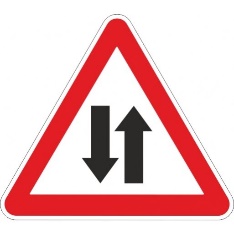 أ. حركة مرور في اتجاهين أمامك.ب. حق الأولوية بالطريق الضيقة من ناحية السير من الاتجاه المعاكس هو لك.ج. اعاقات في حركة السير على يمين الطريق.د. إعطاء حق الأولوية في الطريق الضيقة لحركة السير من الاتجاه المعاكس.26. هل يجوز لشرطي أن يطلب من سائق الخضوع لـ "اختبار الكحول"؟لا. لا يحق لشرطي أن يطلب من سائق مركبة إجراء "اختبار الكحول" إلا بأمرمن المحكمة.نعم. يجوز لشرطي أن يطلب من سائق الخضوع لاختبار الكحول في أي وقت.نعم، ولكن فقط إذا كان لدى الشرطي اشتباه معقول بأن الحالة الصحية للسائق غير لائقة.لا. لا يجوز لشرطي أن يطلب من سائق الخضوع لفحوص، باستثناء فحص النفخ27. هناك إلزام لإبطاء سرعة السيارة عندما:تجاوز سيارة أخرىالاقتراب من حشد من الناسالسفر على طريق سريع وخالٍ من المركباتالاندماج في مسار تسارع عندما يكون الطريق خالياً28. "شرب كمية كبيرة من الكحول يعطل الرؤية المحيطية ومجال الرؤية." صحيح أم لا؟صحيح، لكن ذلك يعتمد على نوع السيارة التي يقودها السائق.هذا صحيح للشباب فقط.صحيح.غير صحيح29. هل يجوز التزود بالوقود أثناء تشغيل المحرك في السيارة؟مسموح، بالتزود بالوقود الذاتي.يمنع منعا باتا.مسموح، عندما تكون السيارة في وضع إطفاء.مسموح، في حالة وجود مطفأة حريق بالسيارة.30. المساحة الفاصلة هي:أي مبنى، جزيرة مرورية، علامات على السطح، حديقة، مساحة غير معبدة تقسم الشارع بطوله بالكامل.كل خط يقسم الطريق بطوله بالكامل.أي مبنى، جزيرة مرورية، حديقة تقسم الطريق بطوله، لكن لا توجد علامات ملونة على الطريق.أي مبنى، جزيرة مرورية، مساحة محددة على الطريق، حديقة، مساحة غير معبدة تقسم الشارع بطوله.31. ما الذي يميز إشارات المرور التحذيرية؟معظمها مثلثات.معظمها دوائر.معظمها مربعة.هي علامات على السطح.32. إلى أي مبدأ يتعلق قانون "السترة العاكسة":مبدأ الظهورمبدأ الشك وعدم اليقينمبدأ غلاف الأمانمبدأ الاختلاف والتنوع 33. بعد نهاية عامين من فترة "سائق جديد"، لن يتم منح رخصة قيادة عادية لـ " سائق جديد " مدان بارتكاب جريمة:قيادة مركبة بدون تأمين ساري المفعول.القيادة بدون مرافق.عدم وضع لافتة "سائق جديد" على النافذة الخلفية للمركبة.عدم التوقف عند مكان وضعت فيه إشارة المرور "حجارة لمتدحرجة".34. في أي الحالات يجب على سائق المركبة الميكانيكية خفت الأضواء؟عند القيادة باتجاه مركبة أخرى تسير بنفس الطريق أو بالقرب منه.عندما تنعطف السيارة خلفه الى اليمين.عندما تنعطف السيارة التي أمامه الى اليمين.فقط عند القيادة على منحدر حاد.35. أنت تقود في طريق ضيق ذي اتجاهين، محدد بخط فاصل متواصل يفصل بين المسارين. أمامك عربة يجرها حصان وليس أمامها حركة مرور. كيف ستتصرف؟تجاوز العربة حتى فوق الخط المحدد، حتى لا تعيق الحركة.حاول تجاوز العربة من الجانب الأيمن من الطريق.استمر في القيادة ببطء متابعًا العربة.تجاوز العربة وفقًا لجميع قواعد التجاوز إذا كان الطريق أمامك خاليًا.36. متى يجب أن نحافظ على مسافة أكبر من المعتاد من السيارة التي أمامنا؟عند تكون أمامنا شاحنات أو مركبة ثقيلة أخرى.ليس أثناء القيادة بسرعات منخفضة على طريق داخل المدينة. وفق القانون.في حالة ضعف الرؤية أو عند القيادة على طريق زلق أو عندما نكون متعبين.أبداً: مسافة ثانيتين كافية دائمًا.37. في أي حالة يجب الاحتفاظ بوثائق السائق والمركبة أثناء القيادة؟كل جزء من الطريق (رصيف، حافة، جزيرة مرورية، إلخ)، مرتفع فوق الطريق.لا يوجد نص صريح في القانون.يجب أن تكون في السيارة في جميع الأوقات، في حالة نظيفة وقابلة للقراءةيجب أن تبقى في المنزل، في حالة نظيفة وقابلة للقراءة في جميع الأوقات.38. هل يجب الانصياع لتعليمات الشرطي حتى وإن كانت التعليمات مخالفة لإشارات المرور؟لا، ليس هناك واجب للالتزام بذلك.نعم تجب الانصياع، بحذر شديد.نعم، باستثناء توجيه مخالف للإشارة "ممنوع الدخول".نعم، باستثناء أمر يتعارض مع اشارة "قف"39. هل يجوز للناس التواجد بالمركبة أثناء جرها، غير الذي يقودها؟مسموح، بشرط أن يتم ربط حزام أمان.يُسمح للركاب الذين كانوا في السيارة وقت وقوع الحادث بالبقاء فيها.يُسمح لشخص واحد كمرافق.ممنوعمبادئ السلامة -يجب وضع علامة على إجابتين صحيحتين محتملتينلم يلاحظ سائق شاحنة وجود طفل يعبر الطريق أمام الباص عند مفترق الطرق الذي كان يقف فيه. ما هو المبدأ الذي يميز هذا الوضع؟ مبدأ الاختلاف والتنوعمبدأ الفجوةمبدأ الشكمبدأ الظهورمبدأ الانتباه العام للبيئة المروريةكنت أقود سيارتي في الظلام وتوقفت للتحقق مما إذا كانت المصابيح الخلفية تعمل بشكل صحيح، اتبعت المبدأ:مبدأ الظهورمبدأ الاختلاف والتنوعمبدأ الشكمبدأ الفجوةمبدأ الانتباه العام للبيئة المروريةأخطط لأخذ جولة قصيرة بالدراجة في الحي. أرتدي خوذة لحماية رأسي في حالة السقوط وكذلك واقي الكوع والركبة. ما هو المبدأ الذي أتبعه؟مبدأ الظهورمبدأ الشكمبدأ الفجوةمبدأ الاختلاف والتنوعمبدأ الانتباه العام للبيئة المروريةكان سائق دراجة نارية يقود سيارته والإشارة خضراء، وعندما وصل الى منتصف مفترق الطرق، تعطلت الإشارة الضوئية. لم يخف السائق ولكنه نظر في جميع الاتجاهات وفحص حركة المرور وفقط بعد أن رأى أنه خالياً واصل قيادته. ما هو المبدأ الذي اتبعه سائق الدراجة النارية؟مبدأ الاختلاف والتنوعمبدأ الظهورمبدأ الفجوةمبدأ الشكركبت السيارة مع والدي، وأمامنا شاحنة، لم يحافظ والدي على مسافة كافية من الشاحنة وعندما توقفت فجأة، لم يكن لدى والدي وقت للفرملة وتصادمنا مع الشاحنة من الخلف (حادث) ما هو المبدأ الذي لم يلتزم به والدي؟مبدأ الغلاف الامن (الفجوة)مبدأ الظهورمبدأ الشكمبدأ الاختلاف والتنوعمبدأ الانتباه العام للبيئة المرورية